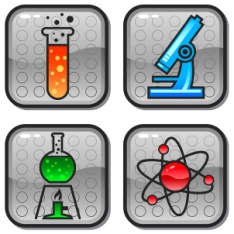 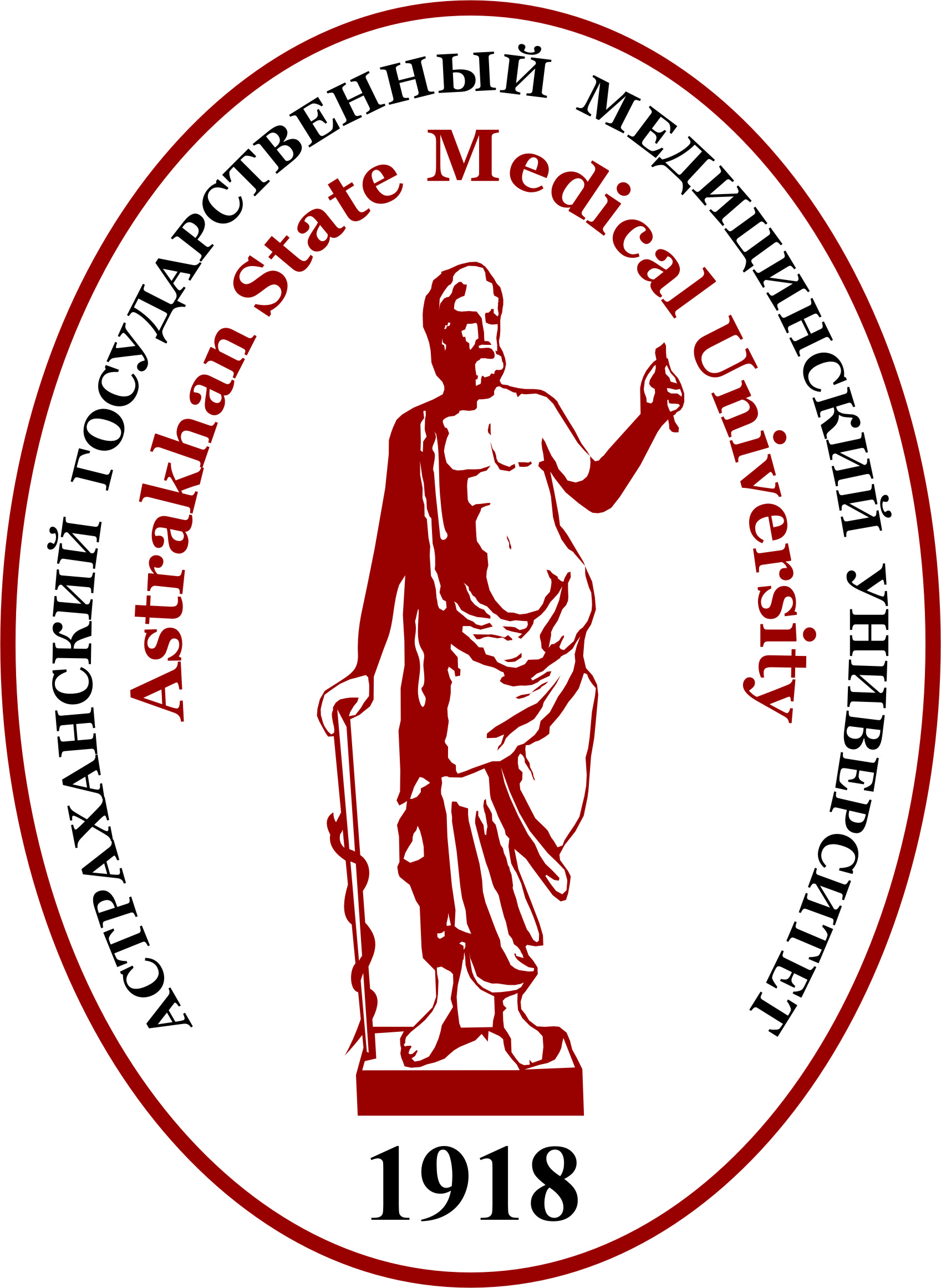 АСТРАХАНСКИЙ ГОСУДАРСТВЕННЫЙ МЕДИЦИНСКИЙ УНИВЕРСИТЕТНАУЧНОЕ ОБЩЕСТВО МОЛОДЫХ УЧЕНЫХ И СТУДЕНТОВ97-Я ИТОГОВАЯ НАУЧНАЯ КОНФЕРЕНЦИЯ СТУДЕНТОВ И МОЛОДЫХ УЧЕНЫХ ИНФОРМАЦИОННОЕ ПИСЬМОНаучное общество молодых ученых и студентов Астраханского государственного медицинского университета приглашает студентов и молодых ученых принять участие в 97-й итоговой научной конференции студентов и молодых ученых с международным участием, которая будет проходить на базе университета 20-22 апреля  2016 года.Тематика планируемых секцийСтруктурные преобразования органов и тканей на этапах онтогенеза в норме и патологииВлияние внутренних и внешних факторов среды на физиологические функции организмаБиологические основы жизнедеятельностиБелки-маркеры и молекулярные основы патологииОбщественное здоровье и экономика здравоохраненияАктуальные проблемы внутренних болезней. ГастроэнтерологияАктуальные проблемы современной хирургииТравматизм, повреждения и заболевания опорно-двигательного аппарата Актуальные проблемы неврологии и психиатрииЛекарство и здоровье человекаВозрастные особенности детского организма в норме и патологииАктуальные проблемы дерматовенерологии Научные основы охраны здоровья женщины, матери, плода и новорожденногоРепродукция здоровья женщиныЭпидемиология, клиника, диагностика и профилактика инфекционных болезнейСестринское делоАнестезиология и реаниматологияАктуальные проблемы медико-профилактического делаЗдоровьесберегающие технологииКлиническая и медицинская психологияЛингвистические аспекты медициныКлиника, диагностика и лечение злокачественных новообразованийФилософские и этические проблемы медициныМедицина Астраханского краяАктуальные аспекты современной кардиологииРусский язык и культура речи: Проблемы и перспективыАктуальные проблемы стоматологииИнновационные идеи и разработки в области медицины, фармации и биотехнологииВозможны следующие формы участия в конференции: 1. только публикация тезисов2. публикация тезисов и устный доклад3. публикация тезисов и стендовый докладДля участия в работе конференции и публикации материалов необходимо до 1 марта 2016 года направить тезисы в электронном варианте (формат MS Word 6.0-7.0) по электронной почте nomus-astgmu@mai.ru (обязательно) и предоставить в оргкомитет печатный вариант тезисов.Печатный вариант тезисов необходимо предоставить в КАНЦЕЛЯРИЮ АСТРАХАНСКОГО ГМУ В ПАПКУ СНО (1-й этаж учебного корпуса № 1) до 17.00 с понедельника по пятницу. Тезисы должны быть обязательно предоставлены с визой заведующего кафедрой!Требования к предоставляемым материаламк  публикации принимаются только исследовательские работы,  реферативные сообщения и обзоры литературы не публикуются;число публикаций от одного студента  (включая соавторство) – не более двух;максимально количество соавторов – не более трех (за исключением участников из других ВУЗов);структура тезисов: актуальность, цель исследования, материалы и методы, результаты и их обсуждение, выводы;таблицы и рисунки не принимаются;текст набирается в редакторе Microsoft Word 2003/2007 в формате А4;шрифт Times New Roman, основной кегль – 14, межстрочный интервал одинарный, абзацный отступ ;поля по  со всех сторон, выравнивание по ширине;переносы не допускаются;объём представляемых материалов не более 1 страницы формата A4;название работы набирается прописными буквами полужирным шрифтом тем же кеглем; через одну строку полужирным шрифтом – инициалы и фамилия(-и) автора(-ов) (первой должна стоять фамилия заявителя), факультет и курс; на следующей строке – ученая степень,  должность, фамилия (-ии), инициалы, научного (-ых) руководителя (-ей), используя общепринятые сокращения;   через одну строку курсивом указывается полное название учреждения, ниже курсивом указывается наименование кафедры (с указанием ученой степени, фамилии и инициалов заведующего кафедрой). Выравнивание – по центру. Далее через одну строку набирается основной текст тезиса (кегль 14);печатный вариант тезисов должен быть завизирован заведующим кафедрой: «рекомендую в печать» с указанием участия в желаемой секции;материалы, предоставленные с нарушением указанных требований, опубликованы не будут. Совет научного общества молодых ученых и студентов оставляет за собой право отбора и редактирования работ.Образец оформления материаловНАЗВАНИЕ СТАТЬИС.С. Кузнецов (III курс, лечебный факультет)Научный руководитель – д.м.н., доц. Б.Т. КуртусуновАстраханский государственный медицинский университетКафедра анатомии (зав.каф. – д.м.н. Л.А. Удочкина)Основной текст, основной текст, основной текст. Основной текст, основной текст, основной текст, основной текст, основной текст, основной текст. Основной текст, основной текст основной текст, основной текст.КОНТАКТНЫЕ ДАННЫЕПредседатель совета студенческого научного общества –Одишелашвили Лиана ГивиевнаТел.: (+7964-883-68-43), E-mail:nomus-astgmu@mai.ruЗаместители председателя совета СНО –Хутаева КаринаТел.: (+79275755567), E-mail:nomus-astgmu@mai.ruХадиев ДжохарТел.:(+79378280595), E-mail:nomus-astgmu@mai.ruПредседатель совета молодых ученых -ассистент кафедры биологии Красовский Виктор СергеевичE-mail:nomus-astgmu@mai.ruНаучный руководитель научного общества молодых ученых и студентов –д.м.н., доц. Куртусунов Баговдин ТолегеновичE-mail:nomus-astgmu@mai.ru